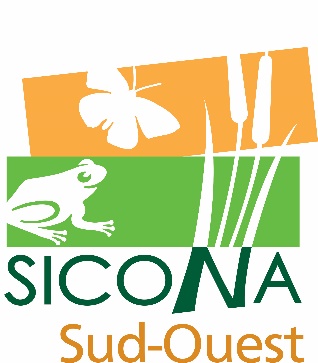 Le Syndicat IntercommunalSICONA Sud-Ouestse propose d’embaucher1 Ouvrier polyvalent qualifié (m/f)Salarié(e) à tâche manuelle à raison de 40 heures par semaine et à durée déterminée dans la carrière E (selon contrat collectif des salariés de l’Etat).Missions et connaissances requises: exécution de travaux manuels divers, tailles des arbres, entretien et exécution de plantations, gérance des biotopes, connaissance des plantes.Formations et conditions requises :Diplôme d’aptitude professionnelle (DAP) dans le domaine du jardinier-paysagiste, sylviculture ou équivalent. Permis de conduire B obligatoire. Permis BE*1 et expériences dans l’utilisation de la tronçonneuse et de la débroussailleuse pouvant être considérés comme un avantage. Personnalité bien organisée, autonome et s’intégrant bien dans une équipe. *1 Permis de conduire autorisant la conduite avec remorqueLes candidatures doivent être introduites jusqu'au 16 avril 2024 à 12.00 heures au SICONA Sud-Ouest, 12, rue de Capellen, L-8393 Olm.Les documents suivants sont à joindre à la candidature : copie du diplôme, extrait de l’acte de naissance, CV détaillé, copie de la carte d’identité nationale ou du passeport en cours de validité, copie du permis de conduire, extrait récent du casier judiciaire, photo récente et le cas échéant copies des certificats de formation.Les candidats devront participer à un test (rdv à convenir).Informations supplémentaires au tél. : 26 30 36 - 21.Le Bureau du SICONA Sud-Ouest :Marc BISSEN, présidentGaston ANEN, Monique SMIT-THIJS, vice-présidentsGaston BRAUN, Nicolas HIRSCH, Eugène KEMP, Roger NEGRI, membres